裁判憲法審查Urteilsverfasssungsbeschwerde主講人：德國海德堡大學憲法教授Prof. Dr. Hanno Kube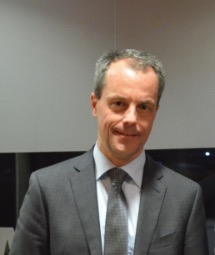 主持人兼翻譯：法律與政府研究所教授兼所長時間：2017年4月17日（星期一）14：30　─　16：30地點：客家學院418教室有意參加者請先向所辦登記